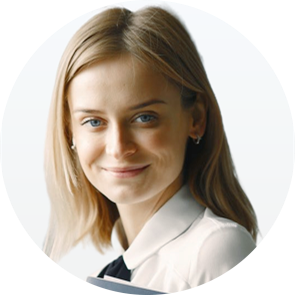 个人信息	技能证书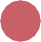 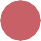 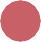    131XXXXXXXX	CET_4英语证书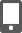   广东省广州市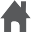 XXX@XXX.com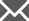 教育背景会计从业资格证初级会计师办公资源2013.09-2017.06	XXX大学	会计学（本科）主修课程：会计学原理（91分）、财务管理（95分）、中级财务会计（93分）、会计电算化（95分）、成本会计（94分）、管理会计（90分）、财务分析（90分）、基建会计（100分）、银行会计（ 88分）等。实践经历2016.01-2016.02	寒假学习辅导班	 总负责人实践内容：负责辅导班的整个筹办，包括招聘教师、招收学生、选择场地； 记录日常收支，核算收益，编制报表，管理收入和发放工资； 负责辅导初中英语；实践成果：有4名老师，共招收68个学生，由我招收到的学生有30名； 共收入30200元，除去成本，盈利20000多； 获得学生的喜欢及家长的肯定，希望长期有这样的辅导班。2015.06-2015.08	XXX有限责任公司	 副主席工作内容：协助财务经理进行日常财务核算、财务处理工作；会计凭证、相关票据的整理；会计账簿的登记，打印相关表格等工作；实践成果：能根据会计基本制度，会计基本准则和内部财务管理的要求，做好会计核算工作；能做到保证核算科目、核算金额、核算部门的准确性；了解了企业财务的管理流程。自我评价在个人生活中，本人热爱旅游、看书，喜欢羽毛球等有氧运动，使我拥有了健康的体魄以及积极向上的心态；在学习上，会计学专业学习使我的专业知识有了很好的储备，同时我的自学能力得到很大提升，综合素质能不断提高；课余时间我积极参加实践活动，不仅理论知识在实践中。